PLAVECKÝ VÝCVIK ZŠ TGM  3.-4.  ROČNÍK                3. 9. – 12. 11. 2014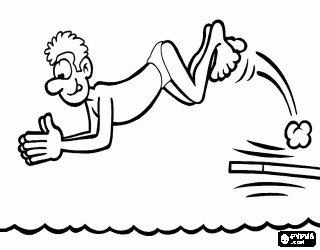 Prázdniny nám skončily, ale nemusíme být proto smutní. Již od středy 3. září nám začíná plavecký výcvik. Kdo se ještě nenaučil plavat o prázdninách, zvládne to nyní. Stačí si jenom připravit plavky, ručník, mýdlo a svačinu!Plavecký výcvik obsahoval 10 lekcí po dvou vyučovacích hodinách pod odborným vedením plavčíků. První lekce proběhla ve znamení rozdělování do jednotlivých skupin podle úrovně plaveckých dovedností, pak v dalších lekcích následovala  výuka  plaveckých stylů-znak, prsa kraul. Hodiny plavání byly obohaceny i zábavnými hrami ve vodě. Nejvíce se nám líbila závěrečná lekce. Ve vodě jsme mohli dovádět celé dvě vyučovací hodiny se svými kamarády, v bazénu nechyběly ani osobní hračky či pomůcky do vody. Každý absolvent výcviku obdržel “Mokré vysvědčení“ s údaji o plaveckých dovednostech. Plavci jsme všichni!								               Hana Třísková                    HODNOTÍCÍ TEST1. Plavecký výcvik hodnotím:	  62 dětí	  0 dětí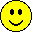 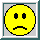 2. Oznámkuji:            1      46 dětí       2        6 dětí      3 0 dětí3. Z plaveckých stylů nejlépe ovládám:     prsa      34 dětí            znak     10 dětí       kraul  18 dětí4. Uplavu:  méně než  50 m          100 m              200 m       více než 200 m	27 dětí	    18 dětí		2 děti	15 dětí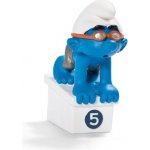 